ВОПРОСЫ К ЗАЧЕТУпо дисциплине«УПРАВЛЕНИЕ ПРОЕКТАМИ»Весенний семестр 2023-2024 учебного годаСпециальность 1-40 05 01-10 «Информационные системы и технологии
(в бизнес-менеджменте)»(группы 014301-014302)Специальность 1-40 05 01-12 «Информационные системы и технологии
(в игровой индустрии)»(группы 024401-024404)Стандартизация управления проектами.Определение проекта, его основные характеристики и измерения.Элементы проектной деятельности.Классификация проектов.Цель и стратегия проекта.Структура проекта.Связи между управлением проектами, управлением программами и управление портфелями.Управление проектами и управление операционной деятельностью.Роль менеджера проекта.Свод знаний по управлению проектами.Факторы среды предприятия.Понятие жизненного цикла проекта.Характеристика жизненного цикла проекта.Взаимосвязи жизненного цикла проекта и продукта.Фазы проекта.Проекты и операционная деятельность.Заинтересованные стороны проекта.Влияние организации на управление проектами.Организационная культура и стили.Организационная структура.Активы процессов организации.Общее взаимодействие процессов управления.Группы процессов управления проектами.Группа процессов инициации.Группа процессов планирования.Группа процессов исполнения.Группа процессов мониторинга и управления.Группа процессов завершения.Разработка Устава проекта.Разработка плана управления проектом.Руководство и управление работами проекта.Управление знаниями проекта.Мониторинг и контроль работам проекта.Интегрированный контроль изменений.Завершение проекта или фазы.Планирование управления содержанием.Сбор требований. Определение содержания проекта.Создание иерархической структуры работ проекта.Подтверждение содержания проекта.Контроль содержания.Планирование управления расписанием.Определение операций. Определение последовательности операций.Оценка ресурсов операций проекта.Оценка длительности операций проекта.Разработка расписания.Контроль расписания.Планирование управления стоимостьюОценка стоимости проекта.Определение бюджета проекта.Контроль стоимости проекта.Планирование управления качеством проекта.Управление качеством.Осуществление контроля качества проекта.Планирование управления ресурсами.Приобретение ресурсов. Набор команды проекты.Развитие команды проекта.Управление командой проекта.Контроль ресурсов проекта.Необходимость коммуникаций в проекте. Планирование управления коммуникациями.Управление коммуникациями.Контроль коммуникаций.Современная концепция риска и основные понятия.Планирование управления рисками.Идентификация рисков.Качественный анализ рисков.Количественный анализ рисков.Планирование реагирования на риски.Контроль рисков.Управление заинтересованными сторонами проектаИдентификация заинтересованных сторонПланирование управления заинтересованными сторонамиУправление вовлечением заинтересованных сторонМониторинг вовлечения заинтересованных сторонПроблемы управления проектами.Перспективы развития теории управления проектами.Теория ограничений в управлении проектами.ЛИТЕРАТУРАA Guide to the Project Management Body of Knowledge (PMBOK® Guide – Sixth Edition) [Electronic resource]. – 2019. – Mode of access: https://www.pmi.org/pmbok-guide-standards/foundational/pmbok.Грашина, М. Основы управления проектами / М. Грашина, В. Дункан. – Санкт-Петербург: Питер, 2006. – 208 с.Гриин, Дж. Профессиональное управление проектами в примерах, задачах, иллюстрациях / Гриин Дж., А. Стеллман. – 3-е изд. – Санкт-Петербург: Профессиональная литература, 2017. – 800 с.Культин, Н.Б. Инструменты управления проектами: Project Expert и Microsoft Project / Н.Б. Культин. – Санкт-Петербург: БХВ-Петербург, 2009. – 160 с.Мазур, И.И. Управление проектами: учебное пособие / И.И. Мазур, В.Д. Шапиро, Н.Г. Ольдерогге; под общ. ред. И.И. Мазура. – 4-е изд., стер. – М.: Омега-Л, 2007. – 664 с.Руководство по скраму [Электронный ресурс] – 2019. – Режим доступа: https://www.scrumguides.org/docs/scrumguide/v2016/2016-Scrum-Guide-Russian.pdf.Светлов, Н.М. Информационные технологии управления проектами: учебное пособие / Н.М.Светлов, Г.Н. Светлова. – 2-е изд., перераб. и доп. – М.: ИНФРА-М, 2012. – 232 с.Семенюта, А.Н. Основы управления проектом: учебное пособие / А.Н. Семенюта. – Минск: Асар, 2009. – 176 с.Снедакер, С. Управление IT-проектом, или Как стать полноценным CIO / С. Снедакер. – ДМК-Пресс, 2014. – 560 с.Вопросы подготовила:ЛЕВЧЕНЯ Жанна Брониславовна – кандидат технических наук, доцент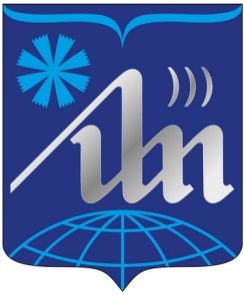 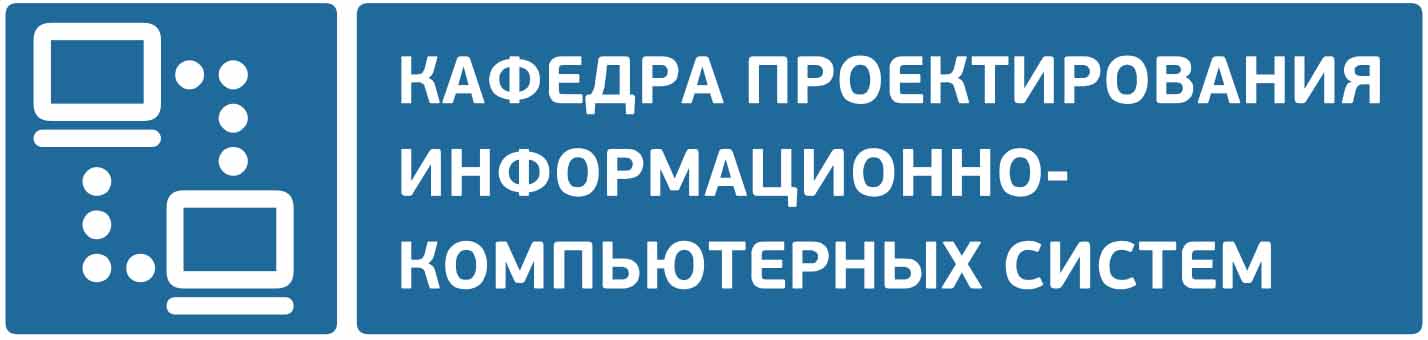 